§6357.  Withdrawal -- Article VII1.  Notice.  This compact shall continue in force and remain binding on a party state until such state shall withdraw therefrom. To be valid and effective, any withdrawal must be preceded by a formal notice in writing of one year from the appropriate authority of that state. Such notice shall be communicated to the same officer or agency in each party state with which the notice of adoption was deposited pursuant to Article VI. In the event that a state wishes to withdraw with respect to one or more states, but wishes to remain a party to this compact with other states party thereto, its notice of withdrawal shall be communicated only to those states with respect to which withdrawal is contemplated.2.  Service of process.  Withdrawal shall not be effective as to service of process accomplished pursuant to this compact prior to the actual date of withdrawal.3.  Adoption.  Any state receiving a notice of adoption from another state may by action of its executive head within a year from the receipt of such notice in the manner provided for withdrawal in subsection 1 specify its intention not to be bound to the state depositing such notice and such adoption thereupon shall not be binding upon the state so acting.The State of Maine claims a copyright in its codified statutes. If you intend to republish this material, we require that you include the following disclaimer in your publication:All copyrights and other rights to statutory text are reserved by the State of Maine. The text included in this publication reflects changes made through the First Regular and First Special Session of the 131st Maine Legislature and is current through November 1. 2023
                    . The text is subject to change without notice. It is a version that has not been officially certified by the Secretary of State. Refer to the Maine Revised Statutes Annotated and supplements for certified text.
                The Office of the Revisor of Statutes also requests that you send us one copy of any statutory publication you may produce. Our goal is not to restrict publishing activity, but to keep track of who is publishing what, to identify any needless duplication and to preserve the State's copyright rights.PLEASE NOTE: The Revisor's Office cannot perform research for or provide legal advice or interpretation of Maine law to the public. If you need legal assistance, please contact a qualified attorney.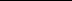 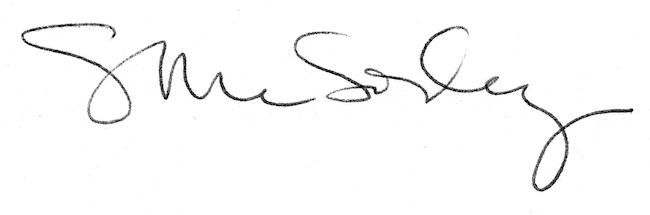 